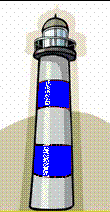 Antioch Christian Academy Schedule of Tuition and fees for 2020-2021